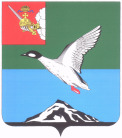 КОНТРОЛЬНО-СЧЕТНЫЙ КОМИТЕТ ЧЕРЕПОВЕЦКОГО МУНИЦИПАЛЬНОГО РАЙОНАР А С П О Р Я Ж Е Н И Еот 01.04.2022                                                                                                № 36г. ЧереповецОб утверждении регламента контрольно-счетного комитетаЧереповецкого муниципального районаВ соответствии с федеральными законами от 07.02.2011 № 6-ФЗ «Об общих принципах организации и деятельности контрольно-счетных органов субъектов Российской Федерации и муниципальных образований», от 06.10.2003 № 131-ФЗ «Об общих принципах организации местного самоуправления в Российской Федерации», законом Вологодской области от 08.07.2011 № 2570-ОЗ «О регулировании отдельных вопросов организации и деятельности контрольно-счетных органов муниципальных образований Вологодской области», Положением о контрольно-счетном комитете Череповецкого муниципального района, утвержденным решением Муниципального Собрания района от 09.12.2021 № 252, Утвердить прилагаемый регламент контрольно-счетного комитета Череповецкого муниципального района.Распоряжение вступает в силу со дня его подписания и распространяется на правоотношения, возникшие с 01 января 2022 года.Распоряжение опубликовать в газете «Сельская новь» и разместить на официальном сайте Череповецкого муниципального района в информационно-телекоммуникационной сети «Интернет».Председатель комитета                                                                      Н.Г. ВасильеваУТВЕРЖДЕНраспоряжением контрольно-счетногокомитета Череповецкого муниципального районаот 01.04.2022 № 36Регламент 
контрольно-счетного комитета Череповецкого муниципального районаОБЩИЕ ПОЛОЖЕНИЯ 1.1 Регламент контрольно-счетного комитета Череповецкого муниципального района (далее – Регламент) является правовым актом контрольно-счетного комитета Череповецкого муниципального района, принятым в соответствии с Федеральным законом от 07.02.2011 № 6-ФЗ 
«Об общих принципах организации и деятельности контрольно-счётных органов субъектов Российской Федерации и муниципальных образований», решением Муниципального Собрания Череповецкого муниципального района от 09.12.2021 № 252 «Об утверждении Положения о контрольно-счетном комитете Череповецкого муниципального района» (далее – решение Муниципального Собрания района от 09.12.2021 № 252, Положение о контрольно-счетном комитете) и определяющим: полномочия председателя контрольно-счетного комитета, сотрудников аппарата контрольно-счетного комитета Череповецкого муниципального района (далее – контрольно-счетный комитет); порядок организации деятельности контрольно-счетного комитета;порядок планирования, подготовки, проведения и реализации контрольных и экспертно-аналитических мероприятий; порядок обеспечения доступа к информации о деятельности контрольно-счетного комитета; иные вопросы внутренней деятельности контрольно-счетного комитета. 1.2. Регламент состоит из основного текста и приложений.
Приложения к Регламенту являются обязательными наравне с
положениями основного текста Регламента.1.3. По вопросам, порядок решения которых не урегулирован Регламентом, если установление порядка их решения не относится в соответствии с законодательством Российской Федерации, Вологодской области, муниципальными правовыми актами Череповецкого муниципального района к исключительному предмету Регламента, решения принимаются председателем контрольно-счетного комитета.2. ПОЛНОМОЧИЯ ДОЛЖНОСТНЫХ ЛИЦКОНТРОЛЬНО-СЧЕТНОГО КОМИТЕТА2.1. Полномочия председателя контрольно-счетного комитетаПолномочия председателя контрольно-счетного комитета определяются Положением о контрольно-счетном комитете. 2.2. Сотрудник аппарата контрольно-счетного комитета (инспектор): готовит и вносит предложения в проект годового плана работы контрольно-счетного комитета; определяет объем, содержание и формы контрольной и экспертно-аналитической деятельности; организует подготовку и проведение контрольных и экспертно-аналитических мероприятий; принимает участие в подготовке программы контрольных мероприятий; вносит предложения по совершенствованию методологической деятельности контрольно-счетного комитета; участвует в разработке стандартов и иных методических документов контрольно-счетного комитета;принимает участие в мероприятиях по противодействию коррупции; по решению председателя контрольно-счетного комитета  исполняет его полномочия, в случаях и порядке, предусмотренных решением Муниципального Собрания района от 09.12.2021 № 252 и настоящим Регламентом; осуществляет иные полномочия в соответствии с настоящим Регламентом, локальными нормативными актами контрольно-счетного комитета  и поручениями председателя контрольно-счетного комитета;ведет текущее делопроизводство.Инспектор контрольно-счетного комитета несет персональную ответственность за результаты проведенных контрольных и экспертно-аналитических мероприятий, а также за разглашение государственной и иной охраняемой законом тайны. 3. ОРГАНИЗАЦИЯ ДЕЯТЕЛЬНОСТИ КОНТРОЛЬНО-СЧЕТНОГО КОМИТЕТА3.1. Планирование и отчетность о деятельности контрольно-счетного комитета: 1. Формирование и утверждение плана работы контрольно-счетного комитета осуществляется с учетом положений раздела 11 Положения о контрольно-счетном комитете. 2. Контрольно-счетный комитет осуществляет свою деятельность на основе плана работы, который включает в себя перечень контрольных и экспертно-аналитических мероприятий, а также иную деятельность в соответствии с компетенцией контрольно-счетного комитета, определенной Положением о контрольно-счетном комитете. В плане указывается наименование мероприятия, методы проведения, объекты контроля, срок проведения, инициатор мероприятия. 3. План работы размещается на официальном сайте Череповецкого муниципального района в информационно-телекоммуникационной сети «Интернет» (далее – сайт района). 4. В соответствии с положениями раздела 14 Положения о контрольно-счетном комитете председатель контрольно-счетного комитета представляет на рассмотрение Муниципальному Собранию района ежегодный отчет о деятельности контрольно-счетного комитета. 5. Годовой отчет подлежит обязательному опубликованию в газете «Сельская новь» и размещается на сайте района после его рассмотрения Муниципальным Собранием района. 3.2. Порядок запроса информации:1. Должностные лица контрольно-счетного комитета вправе направлять в проверяемые органы и организации мотивированный запрос с требованием представить информацию, документы и материалы, необходимые для проведения контрольных и экспертно-аналитических мероприятий, с обязательным указанием цели получения и перечня запрашиваемых документов, информации и материалов. 2. Объем и содержание запрашиваемой информации для обеспечения деятельности контрольно-счетного комитета, организации и проведения контрольных и экспертно-аналитических мероприятий определяется планом работы контрольно-счетного комитета, программами по конкретным контрольным мероприятиям. 3. В рамках подготовки к проведению контрольного мероприятия допускается направление запросов информации в проверяемые органы и организации до утверждения программы контрольного мероприятия. Формирование и рассылка запросов информации может осуществляться с момента утверждения плана работы контрольно-счетного комитета. Запрос информации необходимость, в получении которой возникла в ходе проведения контрольного мероприятия на объекте контроля, оформляется участниками контрольного мероприятия в соответствии с поручением председателя контрольно-счетного комитета или по устному согласованию с ним. 4. Запрос информации должен содержать ссылку на соответствующую статью закона, наименование контрольного и (или) экспертно-аналитического мероприятия, перечень запрашиваемых документов и иной информации, сроки их представления. При подготовке и направлении запроса информации должны быть приняты меры по недопущению запроса информации, имеющейся в контрольно-счетном комитете, либо информации, по которой контрольно-счетным комитетом получен обоснованный отказ в предоставлении. 5. Информация, поступающая в контрольно-счетный комитет по запросам, регистрируется в установленном порядке и передается соответствующим должностным лицам. 6. Запросы и письма контрольно-счетного комитета оформляются на бланке контрольно-счетного комитета.4. ПОРЯДОК ПОДГОТОВКИ, ПРОВЕДЕНИЯ И ОФОРМЛЕНИЯ РЕЗУЛЬТАТОВ КОНТРОЛЬНЫХ И ЭКСПЕРТНО-АНАЛИТИЧЕСКИХ МЕРОПРИЯТИЙ4.1. Подготовка к проведению контрольных и экспертно-аналитических мероприятий: 1. Контрольные и экспертно-аналитические мероприятия проводятся в соответствии с утвержденным планом работы контрольно-счетного комитета на год. 2. Проведение контрольного мероприятия оформляется соответствующим распоряжением контрольно-счетного комитета. Указанным распоряжением утверждается программа контрольного мероприятия, устанавливаются сроки проведения контрольных действий, определяются исполнители контрольного мероприятия, в том числе лица, привлекаемые к участию в мероприятии в соответствии с подпунктом 1 пункта 4.2.4.2. Порядок привлечения к участию в мероприятиях, проводимых контрольно-счетным комитетом, иных контрольно-счётных органов и их представителей, правоохранительных и иных органов и их представителей, а также на договорной основе аудиторских, научно-исследовательских, экспертных и иных учреждений и организаций, отдельных специалистов, экспертов, переводчиков:1. В соответствии с Федеральным законом от 07.02.2011 № 6-ФЗ 
«Об общих принципах организации и деятельности контрольно-счетных органов субъектов Российской Федерации и муниципальных образований», Положением о контрольно-счетном комитете к мероприятию, проводимому контрольно-счетным комитетом, могут привлекаться иные контрольно-счётные органы и их представители, правоохранительные и иные органы и их представителей, а также на договорной основе аудиторские, научно-исследовательские, экспертные и иные учреждения и организации, отдельных специалистов, экспертов, переводчиков.2. До начала проведения мероприятия исполнитель контрольного  мероприятия:- согласовывает с привлекаемым органом, организацией, специалистом возможность его участия в мероприятии, проводимом контрольно-счетным комитетом; - подготавливает служебную записку на имя председателя контрольно-счетного комитета по вопросу привлечения органа, организации, специалиста к проводимому контрольно-счетным комитетом мероприятию.3. Председатель принимает решение о привлечении либо об отказе в привлечении органа, организации, специалиста.4. Привлечение аудиторских, научно-исследовательских, экспертных и иных учреждений и организаций, отдельных специалистов, экспертов, переводчиков осуществляется на основе муниципальных контрактов с соблюдением следующих требований:- муниципальный контракт заключается между контрольно-счетным комитетом, выступающим заказчиком, в лице председателя контрольно-счетного комитета, и исполнителем;- муниципальный контракт должен включать содержание, этапы и сроки выполнения работ;- сумма оплаты по муниципальному контракту рассчитывается в зависимости от сложности и объёма выполняемой работы;- по окончании оказания услуг оформляются акты сдачи-приёмки оказанных услуг, которые являются основанием для расчёта между сторонами муниципального контракта за оказанную услугу (услуги) либо её этап.5. Контрольно-счетный комитет может привлекать на безвозмездной основе к проведению контрольных и экспертно-аналитических мероприятий специалистов иных организаций и независимых экспертов.4.3. Порядок проведения контрольных и экспертно-аналитических мероприятий:1. Контрольные и экспертно-аналитические мероприятия проводятся должностными лицами контрольно-счетного комитета в порядке, установленном соответствующими Стандартами внешнего муниципального финансового контроля контрольно-счетного комитата. 2. Порядок и сроки проведения контрольно-счетным комитетом экспертизы проектов решений Муниципального Собрания района о бюджете района, отчета об исполнении бюджета района, устанавливаются Положением о бюджетном процессе в Череповецком муниципальном районе и иными муниципальными нормативными правовыми актами.3. Проведение иных экспертно-аналитических мероприятий не должно превышать 10 рабочих дней с момента предоставления в контрольно-счетный комитет необходимых информаций, материалов, документов. В исключительных случаях срок проведения мероприятия может быть продлен.    4.4. Оформление результатов контрольных и экспертно-аналитических мероприятий:1. По результатам проведения контрольного мероприятия оформляется акт проверки. Составление актов должно основываться на принципах объективности, обоснованности, а также системности, четкости, доступности и лаконичности изложения.Акт составляется в двух экземплярах (один - для контрольно-счетного комитета, второй - для проверенного объекта), подписывается всеми сотрудниками контрольно-счетного комитета, производившими контрольные действия. Акт вручается руководителю проверенного объекта под роспись.В случае несогласия руководителя проверяемого органа, организации с фактами, изложенными в акте, ему предлагается подписать акт с наличием письменных пояснений и/или замечаний к акту. Пояснения и/или замечания представляются в контрольно-счетный комитет в течение 5 (пяти) рабочих дней со дня получения акта.В случае поступления в контрольно-счетный комитет письменных пояснений и/или замечаний к акту руководитель контрольного мероприятия готовит письменное мотивированное заключение по представленным пояснениям и/или замечаниям. Письменные пояснения и/или замечания руководителей проверяемых органов, организаций и заключение руководителя контрольного мероприятия прилагаются к акту и включаются в материалы контрольного мероприятия.В случае отказа руководителя проверяемого объекта получить экземпляр акта работником, проводящим контрольное мероприятие, в указанном акте делается соответствующая запись об отказе получить экземпляр акта. При этом акт направляется руководителю проверяемого объекта средствами почтовой связи с уведомлением о вручении почтового отправления. Акты по результатам контрольных мероприятий, документальные подтверждения зафиксированных в указанных актах фактов, пояснения и замечания, копии документов, их подтверждающие, информация, направленная по результатам рассмотрения пояснений и замечаний, документы, подтверждающие факты направления по почте, в совокупности составляют материалы контрольного мероприятия. Материалы контрольного мероприятия формируются в дело, которое хранится в контрольно-счетном комитете в соответствии с утвержденной номенклатурой дел. На основании акта (актов) проверки контрольно-счетным комитетом составляется отчет.  2. По результатам экспертно-аналитического мероприятия оформляется заключение. 3. Контрольные и экспертно-аналитические мероприятия считаются завершенными с даты подписания соответственно отчета и заключения. 4.5. Направление результатов контрольных и экспертно-аналитических мероприятий: 1. В течение десяти рабочих дней после подписания председателем контрольно-счетного комитета отчета о результатах контрольного мероприятия, отчет с сопроводительным письмом направляется главе района и в Муниципальное Собрание района.2. Заключения контрольно-счетного комитета по проектам решений Муниципального Собрания района предоставляются главе района, руководителю администрации района.5. ОРГАНИЗАЦИЯ КОНТРОЛЯ ЗА РЕАЛИЗАЦИЕЙ РЕЗУЛЬТАТОВ КОНТРОЛЬНЫХ И ЭКСПЕРТНО-АНАЛИТИЧЕСКИХ МЕРОПРИЯТИЙ5.1. Под реализацией результатов проведенных мероприятий понимаются итоги рассмотрения (исполнения) объектами контроля, органами местного самоуправления, правоохранительными органами, иными органами и организациями документов, подготовленных контрольно-счетным комитетом по результатам проведенных мероприятий. 5.2. Контроль реализации результатов проведенных мероприятий включает в себя: анализ итогов рассмотрения органами местного самоуправления отчетов, заключений, аналитических и других документов по результатам проведенных мероприятий; анализ итогов исполнения представлений и предписаний; контроль соблюдения сроков исполнения представлений и предписаний, а также информирования контрольно-счетного комитета о принятых по представлениям и предписаниям решениях и мерах по их реализации, выполнения указанных решений и мер; анализ итогов рассмотрения информационных писем; анализ итогов рассмотрения правоохранительными органами материалов контрольных и экспертно-аналитических мероприятий, направленных контрольно-счетным комитетом; анализ итогов рассмотрения дел об административных правонарушениях, возбужденных должностными лицами контрольно-счетного комитета, а также уведомлений о применении бюджетных мер принуждения; иные меры, направленные на обеспечение полноты и своевременности принятия мер по итогам мероприятий, проведенных контрольно-счетным комитетом. 5.3. Задачами контроля реализации результатов проведенных мероприятий являются: обеспечение своевременного и полного получения контрольно-счетным комитетом информации о исполнении объектами контроля, органами местного самоуправления, правоохранительными органами, иными органами и организациями документов, направленных им контрольно-счетным комитетом по результатам проведенных мероприятий; определение результативности проведенных мероприятий; оперативная выработка и принятие в необходимых случаях дополнительных мер для устранения выявленных нарушений и недостатков, их причин, отмеченных в представлениях и предписаниях контрольно-счетного комитета, а также предложений по привлечению к ответственности должностных лиц, виновных в нарушении порядка и сроков рассмотрения представлений и (или) неисполнении предписаний; выявление резервов совершенствования контрольной и экспертно-аналитической деятельности контрольно-счетного комитета, его правового, организационного, методологического, информационного и иного обеспечения. 5.4. Контроль реализации результатов проведенных мероприятий осуществляют председатель и инспектор контрольно-счетного комитета. 5.5. Порядок осуществления контроля реализации результатов контрольных и экспертно-аналитических мероприятий определяется соответствующим стандартом внешнего муниципального финансового контроля контрольно-счетного комитета. 5.6. Датой завершения контроля реализации результатов контрольных мероприятий является дата принятия председателем контрольно-счетного комитета решения о снятии с контроля, которое отражается в карточке учета соответствующего мероприятия. 6. ВНУТРЕННИЙ УЧЕТ РЕЗУЛЬТАТОВ КОНТРОЛЬНЫХ И ЭКСПЕРТНО-АНАЛИТИЧЕСКИХ МЕРОПРИЯТИЙ6.1. Основной целью внутреннего учета результатов контрольных и экспертно-аналитических мероприятий является формирование полной и достоверной информации о деятельности контрольно-счетного комитета и ее результатах, как в целом, так и по видам деятельности, необходимой для формирования ежегодного отчета о работе контрольно-счетного комитета.6.2. Регистры внутреннего учета – документы, а также электронные формы, заполняемые в процессе учета результатов деятельности контрольно-счетного комитета.6.3. Задачами внутреннего учета являются:- возможность формирования на любую дату полной и достоверной информации о деятельности контрольно-счетного комитета и ее результатах с начала текущего года;- контроль исполнения планов работы и выявление внутренних резервов для обеспечения реализации полномочий, возложенных на контрольно-счетный  комитет.6.4. В целях внутреннего контроля на каждое контрольное мероприятие оформляется карточка учета контрольного мероприятия.6.5. Учет количества проведенных контрольных и экспертно-аналитических мероприятий, объектов проверок (ревизий), встречных проверок, объема проверенных бюджетных средств, результатов мероприятий и мер, принятых по устранению выявленных нарушений, осуществляется в электронном виде. 7. ОБЕСПЕЧЕНИЕ ДОСТУПА К ИНФОРМАЦИИ О ДЕЯТЕЛЬНОСТИ КОНТРОЛЬНО-СЧЕТНОГО КОМИТЕТА7.1. Основными формами гласности в деятельности контрольно-счетного комитета являются:- размещение годового плана работы контрольно-счетного комитета и изменений к нему на сайте района;- размещение на сайте района информации о проведённых контрольных и экспертно-аналитических мероприятиях, о выявленных при их проведении нарушениях, о внесённых представлениях и предписаниях;- представление годового отчёта о деятельности контрольно-счетного комитета на рассмотрение в Муниципальное Собрание района;- опубликование в газете «Сельская новь» и размещение на сайте района годового отчёта о деятельности контрольно-счетного комитета; - предоставление информации по запросам уполномоченных органов государственной власти в порядке, установленном действующим законодательством Российской Федерации.7.2. Общий контроль за подготовкой информации и сопроводительных писем, указанных в настоящей статье, а также контроль за их направлением осуществляется председателем контрольно-счетного комитета.8. ВЗАИМОДЕЙСТВИЕ КОНТРОЛЬНО-СЧЕТНОГО КОМИТЕТА 
С ОРГАНАМИ ГОСУДАРСТВЕННОЙ ВЛАСТИ, ИНЫМИ КОНТРОЛЬНЫМИ И ПРАВООХРАНИТЕЛЬНЫМИ ОРГАНАМИ 
И ДРУГИМИ ОРГАНИЗАЦИЯМИ8.1. В соответствии с Положением о контрольно-счетном комитете контрольно-счетный комитет вправе взаимодействовать с государственными (муниципальными) контрольными органами. 8.2. Порядок взаимодействия с государственными  (муниципальными) контрольными органами определяется на основании соглашений и в соответствии с нормативными правовыми актами Российской Федерации, Вологодской области, муниципального образования.8.3. В случае если при проведении контрольных мероприятий выявлены факты незаконного использования средств местного бюджета, в которых усматриваются признаки преступления или коррупционного правонарушения, контрольно-счетный комитет незамедлительно передает материалы контрольных мероприятий в правоохранительные органы в следующем порядке:1. Должностные лица, ответственные за проведение контрольного мероприятия, передают материалы контрольного мероприятия с проектом сопроводительного письма председателю контрольно-счетного комитета для направления их в правоохранительные органы.2. В сопроводительном письме указываются:- документы контрольно-счетного комитета, на основании которых проводилось контрольное мероприятие;- наименование учреждения объекта контрольного мероприятия;- должностное лицо контрольно-счетного комитета, проводившее контрольное мероприятие;- факты незаконного использования средств местного бюджета, в которых усматриваются признаки преступления или коррупционного правонарушения;- опись материалов контрольного мероприятия, которые передаются в правоохранительные органы, подписанная председателем контрольно-счетного комитета.3. Председатель контрольно-счетного комитета подписывает сопроводительное письмо и направляет его вместе с материалами контрольного или экспертно-аналитического мероприятия в правоохранительные органы.9. ПРАВОВЫЕ АКТЫ КОНТРОЛЬНО-СЧЕТНОГО КОМИТЕТА9.1. Контрольно-счетный комитет по вопросам своей компетенции издаёт распоряжения и приказы.9.2. Распоряжения контрольно-счетного комитета издаются:1) в целях утверждения Регламента контрольно-счетного комитета, а также внесения изменений и дополнений к нему;2) в целях утверждения стандартов внешнего муниципального финансового контроля;3) в целях утверждения планов работы контрольно-счетного комитета на соответствующий год;4) в целях проведения контрольных  мероприятий;5) по иным основаниям, установленным действующим законодательством, в том числе в случае необходимости принятия муниципального нормативного правового акта контрольно-счетного комитета в соответствии с действующим законодательством.9.3. Приказы контрольно-счетного комитета издаются:1) в целях утверждения штатного расписания контрольно-счетного комитета;2) по иным вопросам деятельности контрольно-счетного комитета.9.4. Контрольно-счетный комитет издаёт приказы по вопросам организации внутренней деятельности контрольно-счетного комитета, вопросам муниципальной службы в контрольно-счетном комитете, за исключением вопросов, регулируемых Уставом Череповецкого муниципального района или отнесённых законодательством к компетенции Муниципального Собрания района:1) в целях назначения или освобождения от должности, применения поощрений, наложения взысканий, предоставления отпусков, а также по иным вопросам, связанным с осуществлением функций работодателя в отношении работников контрольно-счетного комитета;2) по иным вопросам организации внутренней деятельности контрольно-счетного комитета, вопросам муниципальной службы в контрольно-счетном комитете.9.5. Правовые акты контрольно-счетного комитета издаются в соответствии с формами, являющимися приложениями 2, 3  к настоящему Регламенту.9.6. Проект распоряжения контрольно-счетного комитета нормативного характера направляется в прокуратуру Череповецкого района для проведения антикоррупционной экспертизы не менее, чем за 7 календарных дней до его принятия. К проекту прилагается сопроводительное письмо, а также информация об исполнителе проекта, предложения об опубликовании и (или) обнародовании, данные о лице, проводившем экспертизу проекта.9.7. Ежемесячно распоряжения контрольно-счетного комитета, носящие нормативный характер, направляются:1) в Государственно-правовой департамент Правительства Вологодской области в электронном виде:до 5-го и 20-го чисел - распоряжения, принятые до 15-го числа и после 15-го числа отчетного месяца, и перечни распоряжений за соответствующие периоды;до 15-го числа:перечень распоряжений контрольно-счетного комитета, принятых за отчетный месяц с указанием источника их официального опубликования, даты и номера выпуска, номера страницы, с которой начинается текст распоряжения;перечень распоряжений контрольно-счетного комитета, принятых за отчетный месяц;акты органов прокуратуры (протесты и представления), вынесенные 
в отношении распоряжений контрольно-счетного комитета, решения, постановления и определения судов общей юрисдикции, арбитражных судов по делам об обжаловании распоряжений контрольно-счетного комитета, акты антимонопольного органа (исковые заявления, определения, предписания) 
в отношении распоряжений контрольно-счетного комитета, вступившие в силу в отчетном месяце;2) в прокуратуру Череповецкого района до 5-го и 20-го чисел:копии распоряжений контрольно-счетного комитета;перечень принятых распоряжений контрольно-счетного комитета;сведения об опубликовании (обнародовании) распоряжений контрольно-счетного комитета нормативного характера с указанием источника их официального опубликования, даты и номера выпуска, номеров страниц с опубликованным нормативным правовым актом на бумажном носителе.10. ОБРАЗЦЫ ДОКУМЕНТОВ, ИСПОЛЬЗУЕМЫХ В РАБОТЕКОНТРОЛЬНО–СЧЕТНОГО КОМИТЕТАВ работе контрольно-счетного комитета используются обязательные бланки и образцы документов, предусмотренные приложениями 1- 23 к настоящему Регламенту.Приложение 1 к Регламентуконтрольно-счетного  комитетаЧереповецкого муниципального                                                        района       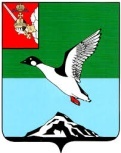 ЧЕРЕПОВЕЦКИЙ МУНИЦИПАЛЬНЫЙ РАЙОН ВОЛОГОДСКОЙ ОБЛАСТИКОНТРОЛЬНО-СЧЕТНЫЙ КОМИТЕТПервомайская ул., д.58, г.Череповец, Вологодская область, 162605 тел. (8202)  24-97-46,  факс (8202) 24-97-46, e-mail: kchk_chmr@cherra.ruПредседатель комитета                         ________________  ________________                                                                                                                            (подпись)                   (Ф.И.О.)(Ф.И.О.исполнителя, телефон)              Приложение 2 к Регламенту                                                                                                                  контрольно-счетного комитета                              					              Череповецкого муниципального                                                                                                                                                                                        района                                                                                                                                                                                                                                                                                                                                   КОНТРОЛЬНО-СЧЕТНЫЙ КОМИТЕТ ЧЕРЕПОВЕЦКОГОМУНИЦИПАЛЬНОГО РАЙОНАРАСПОРЯЖЕНИЕот___________                                                                                         №____                                                                                   г. ЧереповецПредседатель комитета              ________________  ________________                                                                                                                     (подпись)                (Ф.И.О.)Приложение 3 к Регламенту                                                                                                                  контрольно-счетного  комитета                              					              Череповецкого муниципального                                                                                                                                                                                        района                                                                                                                                                                                                                                                                                                                                   КОНТРОЛЬНО-СЧЕТНЫЙ КОМИТЕТ ЧЕРЕПОВЕЦКОГОМУНИЦИПАЛЬНОГО РАЙОНАПРИКАЗот___________                                                                                         №____                                                                                   г. ЧереповецПредседатель комитета              ________________  ________________                                                                                                                       (подпись)                   (Ф.И.О.)Приложение 4 к Регламенту                                                                                                                  контрольно-счетного комитета                              					              Череповецкого муниципального                                                                                                                                                                                        района                                                                                                                                                                                                                                                                                                                                   (на бланке письма контрольно – счетного комитета)Уважаемый (ая) имя отчество!В соответствии с планом работы контрольно–счетного комитета Череповецкого муниципального района на 20__год проводится контрольное мероприятие «______________________________________________________________________________»  (наименование контрольного мероприятия)в ______________________________________________________________________________.(наименование объекта контрольного мероприятия – указывается при необходимости)Руководствуясь разделами 13 и 16 Положения о контрольно-счетном комитете Череповецкого муниципального района, утвержденного решением Муниципального Собрания района от 09.12.2021 № 252, в целях проведения (подготовки к проведению) контрольного мероприятия прошу в срок до «___»______________20___ года представить (поручить представить)  ________________________________________________________________________________(должность, инициалы, фамилия участника контрольного мероприятия, которому должны быть представлены информация, документы и материалы)следующую информацию, документы и материалы: 1. ______________________________________________________________________________(указываются наименования конкретных документов, материалов или формулируются вопросы, по которым 2.______________________________________________________________________________.необходимо представить соответствующую информацию).Должность                                   личная подпись                    инициалы, фамилияПриложение 5 к Регламенту                                                                                                                  контрольно-счетного  комитета                              					              Череповецкого муниципального                                                                                                                                                                          района                                                                                                                                                                                                                                                                                                                                   УТВЕРЖДАЮ:Председатель контрольно–счетного комитета Череповецкого района__________ ________________«____» ____________ 20__  г.Программа  «___________________________________________________________________________»(наименование контрольного мероприятия)1. Основание проверки: _____________________________________________________________________________(пункт плана работы контрольно–счетного комитета на 20__год)2. Цель проверки:______________________________________________________________                                                     (указывается, что именно проверяется)3. Предмет проверки: _____________________________________________________________________________4. Объекты контрольного мероприятия: _____________________________________________________________________________         5. Проверяемый период:________________________________________________________6. Сроки проведения проверки: с «__»______20_г. по «__»_______20_г. 7. Состав рабочей группы:  ________________________________________                                                               (должность, инициалы, фамилия)8. Вопросы проверки:Приложение 6 к Регламенту                                                                                                                  контрольно-счетного  комитета                              					              Череповецкого муниципального                                                                                                                                                                          района                                                                                                                                                                                                                                                                                                                                   ЧЕРЕПОВЕЦКИЙ МУНИЦИПАЛЬНЫЙ РАЙОН ВОЛОГОДСКОЙ ОБЛАСТИКОНТРОЛЬНО-СЧЕТНЫЙ КОМИТЕТПервомайская ул., д.58, г.Череповец, Вологодская область, 162605 тел. (8202)  24-97-46,  факс (8202) 24-97-46, e-mail: kchk_chmr@cherra.ruАКТ №«__» _______20_г.                                                                                _______________________                                                                                                              место составления                                                                                                   Наименование (тема) контрольного мероприятия: Основание для проведения контрольного мероприятия: Лица, проводившие мероприятие:Привлеченные специалисты: Проверяемый период:Фактические сроки проведения контрольного мероприятия: Контрольное мероприятие проводилось с ведома:Полное наименование и адрес объекта контрольного мероприятия:Подробное изложение результатов контрольного мероприятия:  Проверяющий        ___________   ______________                                                                (подпись)                       (фамилия, инициалы)Руководитель проверяемого объекта  ___________   ______________                                                                                                               (подпись)                       (фамилия, инициалы)Главный бухгалтер проверяемого объекта___________   ______________               (при наличии в учреждении)                                                      (подпись)                     (фамилия, инициалы)Акт подлежит подписанию в течение 5 рабочих дней со дня его получения.Акт на ___ листах с приложениями на ___ листах  получил:__________________Дата____________                     Подпись_____________________________Приложение 7 к Регламенту                                                                                                                  контрольно-счетного  комитета                              					              Череповецкого муниципального                                                                                                                                                                          района                                                                                                                                                                                                                                                                                                                                   ЧЕРЕПОВЕЦКИЙ МУНИЦИПАЛЬНЫЙ РАЙОН ВОЛОГОДСКОЙ ОБЛАСТИКОНТРОЛЬНО-СЧЕТНЫЙ КОМИТЕТПервомайская ул., д.58, г.Череповец, Вологодская область, 162605 тел. (8202)  24-97-46,  факс (8202) 24-97-46, e-mail: kchk_chmr@cherra.ruАктвстречной проверки_____________________________________________________________________________________________(полное наименование объекта контроля)_______________________             				                           «___» __________ 20__г.         место составленияНаименование (тема) контрольного мероприятия: Основание для проведения контрольного мероприятия: Лица, проводившие мероприятие:Привлеченные специалисты: Проверяемый период:Фактические сроки проведения контрольного мероприятия: Контрольное мероприятие проводилось с ведома:Полное наименование и адрес объекта контрольного мероприятия:Подробное изложение результатов контрольного мероприятия:  Проверяющий        ___________   ______________                                                                (подпись)                       (фамилия, инициалы) Руководитель проверяемого объекта  ___________   ______________                                                                                                               (подпись)                       (фамилия, инициалы)Главный бухгалтер проверяемого объекта___________   ______________               (при наличии в учреждении)                            (подпись)                       (фамилия, инициалы) Акт подлежит подписанию в течение 5 рабочих дней со дня его получения.Акт на __ листах с приложениями на __ листах получил:__________________Дата____________                     Подпись_____________________________Приложение 8 к Регламенту                                                                                                                  контрольно-счетного  комитета                              					              Череповецкого муниципального                                                                                                                                                                          района                                                                                                                                                                                                                                                                                                                                   ЧЕРЕПОВЕЦКИЙ МУНИЦИПАЛЬНЫЙ РАЙОН ВОЛОГОДСКОЙ ОБЛАСТИКОНТРОЛЬНО-СЧЕТНЫЙ КОМИТЕТПервомайская ул., д.58, г.Череповец, Вологодская область, 162605 тел. (8202)  24-97-46,  факс (8202) 24-97-46, e-mail: kchk_chmr@cherra.ruЗАКЛЮЧЕНИЕ №«__» _______20_г.                                                                                      г. Череповец(Текстовая часть формируется в соответствии с порядком проведения и оформления экспертно-аналитических мероприятий,  предусмотренном Регламентом контрольно-счетного комитета)Председатель комитета             _____________ _____________                                                (подпись)                   (Ф.И.О.) Инспектор комитета                 ______________   ________________                                             (подпись )                  (Ф.И.О.)Приложение 9 к Регламенту                                                                                                                  контрольно-счетного комитета                              					              Череповецкого муниципального                                                                                                                                                                          района                                                                                                                                                                                                                                                                                                                                   ЧЕРЕПОВЕЦКИЙ МУНИЦИПАЛЬНЫЙ РАЙОН ВОЛОГОДСКОЙ ОБЛАСТИКОНТРОЛЬНО-СЧЕТНЫЙ КОМИТЕТПервомайская ул., д.58, г.Череповец, Вологодская область, 162605 тел. (8202)  24-97-46,  факс (8202) 24-97-46, e-mail: kchk_chmr@cherra.ru АКТконтрольного обмера (обследования) _____________							«___» _______ 20__года   место составленияВ соответствии с планом работы контрольно–счетного комитета Череповецкого муниципального района на 20__год, утвержденным распоряжением контрольно–счетного комитета Череповецкого муниципального района от «___»________20__года №______, распоряжением контрольно–счетного комитета Череповецкого муниципального района от «___»________20__года №___ 
в ______________________________________________________________ (наименование  объекта контроля)проводится проверка/ревизия по теме «__________________________________________».                                                                          (тема проверки/ревизии)В ходе проверки/ревизии  _______________________________________________                                                 (должность, фамилия и инициалы должностного лица контрольно-счетного комитета)в присутствии _____________________________________________________		                                    (должность, фамилия и инициалы)	составлен настоящий акт контрольного обмера (обследования) на _________________________________________________________________.(наименование объекта)В ходе контрольного обмера (обследования) установлено:___________________________________________________________________________________________________________________________________.Приложение: на ___л.ПОДПИСИ:От контрольно-счетного комитета Череповецкого муниципального района _____________________________________						(должность, личная подпись, инициалы и фамилия)Представители _____________________________________________________                                                               	(должность, личная подпись, инициалы и фамилия)                                         ___________________________________________________________________________________					(должность, личная подпись, инициалы и фамилия)Приложение 10 к Регламенту                                                                                                                  контрольно-счетного  комитета                              					              Череповецкого муниципального                                                                                                                                                                          района                                                                                                                                                                                                                                                                                                                                   ЧЕРЕПОВЕЦКИЙ МУНИЦИПАЛЬНЫЙ РАЙОН ВОЛОГОДСКОЙ ОБЛАСТИКОНТРОЛЬНО-СЧЕТНЫЙ КОМИТЕТПервомайская ул., д.58, г.Череповец, Вологодская область, 162605 тел. (8202)  24-97-46,  факс (8202) 24-97-46,e-mail: kchk_chmr@cherra.ru АКТпо фактам создания препятствий в проведении контрольного мероприятия _______________					                             «___» _______ 20__года(место составления)В соответствии с планом работы контрольно–счетного комитета Череповецкого муниципального района на 20__год, утвержденным распоряжением контрольно–счетного комитета от «___»________20__года №___, распоряжением контрольно–счетного комитета Череповецкого муниципального района от «___»________20__года №___ проводится контрольное мероприятие по теме __________________________________________________________________.(тема контрольного мероприятия)Должностными  лицами______________________________________________                                                                                             (должность, инициалы, фамилия)созданы препятствия должностным лицам контрольно – счетного комитета Череповецкого муниципального района ________________________________________________________                                (должность, инициалы и фамилия участников контрольного мероприятия)в проведении контрольного мероприятия, выразившиеся в____________________________________________________________________________,     (указываются конкретные факты создания препятствий для проведения контрольного мероприятия)что является нарушением раздела 13 Положения о контрольно-счетном комитете Череповецкого муниципального района, утвержденного решением Муниципального Собрания района от 09.12.2021 № 252, и влечет за собой ответственность в соответствии с действующим законодательством.Настоящий акт составлен в двух экземплярах.           ПОДПИСИ:От контрольно- счетного комитета Череповецкого муниципального района _____________________________________						(должность, личная подпись, инициалы и фамилия)От___________________________________	(наименование объекта контроля)                                      _______________________________________________                                                      (должность, личная подпись, инициалы и фамилия)Один экземпляр акта получил:        _______________________       ___________________________		                                ( личная подпись)                  (инициалы и фамилия)Один экземпляр акта направлен по адресу:___________________________________     Приложение 11 к Регламенту                                                                                                                  контрольно-счетного комитета                              					              Череповецкого муниципального                                                                                                                                                                          района                                                                                                                                                                                                                                                                                                                                   ЧЕРЕПОВЕЦКИЙ МУНИЦИПАЛЬНЫЙ РАЙОН ВОЛОГОДСКОЙ ОБЛАСТИКОНТРОЛЬНО-СЧЕТНЫЙ КОМИТЕТПервомайская ул., д.58, г.Череповец, Вологодская область, 162605 тел. (8202)  24-97-46,  факс (8202) 24-97-46,e-mail: kchk_chmr@cherra.ru АКТпо факту непредставления информации, документов и материалов________________							       «___» _______ 20__года(место составления)В соответствии с планом работы контрольно – счетного комитета Череповецкого муниципального района на 20__год, утвержденным распоряжением контрольно–счетного комитета от «_»_____20__года №___, распоряжением контрольно–счетного комитета Череповецкого муниципального района от «__»_____20__года №__, проводится контрольное мероприятие ________________________________________________________________ .(наименование контрольного мероприятия)	Необходимые для проведения контрольного мероприятия информация, документы и материалы были запрошены___________________________________________ __________________________________________________________________                                     (должность, фамилия и инициалы должностного лица контрольно- счетного комитета)в соответствии с запросом от «____» ____________ 20__ года №____. Срок представления истек «____» ____________ 20__года.К настоящему времени __________________________________________________________________          (наименование объекта контроля и (или) должность, фамилия и инициалы должностного лица)информация (не представлена / представлена не в полном объеме / представлена недостоверная), что является нарушением разделов 13 и 16 Положения о контрольно-счетном комитете Череповецкого муниципального района, утвержденного решением Муниципального Собрания района от 09.12.2021 № 252, и влечет за собой ответственность в соответствии с действующим законодательством.         Настоящий акт составлен в двух экземплярах.          ПОДПИСИ:От контрольно- счетного комитета Череповецкого муниципального района    _________________________________						(должность, личная подпись, инициалы и фамилия)От___________________________________	(наименование объекта контроля)                                      _______________________________________________                                                    (должность, личная подпись, инициалы и фамилия)Один экземпляр акта получил:        _______________________       ___________________________		                                (личная подпись)                  (инициалы и фамилия)Один экземпляр акта направлен по адресу: (заполняется в случае отказа от получения акта): _________________________________________________________________Приложение 12 к Регламенту                                                                                                                  контрольно-счетного комитета                              					              Череповецкого муниципального                                                                                                                                                                          районаЧЕРЕПОВЕЦКИЙ МУНИЦИПАЛЬНЫЙ РАЙОН ВОЛОГОДСКОЙ ОБЛАСТИКОНТРОЛЬНО-СЧЕТНЫЙ КОМИТЕТПервомайская ул., д.58, г.Череповец, Вологодская область, 162605 тел. (8202)  24-97-46,  факс (8202) 24-97-46,e-mail: kchk_chmr@cherra.ruАКТпо фактам выявленных нарушений, требующих принятия незамедлительных мер по их устранению и безотлагательного пресечения противоправных действий______________						                 «___» _______ 20__года(место составления) В соответствии с планом работы контрольно–счетного комитета Череповецкого муниципального района на 20__год, утвержденным распоряжением контрольно–счетного комитета от «___»________20__года №___, распоряжением контрольно–счетного комитета Череповецкого муниципального района от «___»________20__года №___, 
в _______________________________________________________________ (наименование объекта контроля)проводится проверка/ ревизия  ___________________________________________.                                   (тема проверки/ревизии)При проведении проверки/ревизии выявлены следующие нарушения:1. ______________________________________________________________2. ______________________________________________________________Руководитель (или иное уполномоченное должностное лицо) _________________________________________________________________(должность, инициалы, фамилия)дал письменное объяснение по указанным нарушениям (прилагается) и обязался принять незамедлительные меры по их устранению и безотлагательному пресечению противоправных действий (или отказался от письменного объяснения и принятия мер по устранению указанных нарушений и пресечению противоправных действий).Настоящий Акт составлен в двух экземплярах. ПОДПИСИ:От контрольно-счетного комитета Череповецкого муниципального района    ___________________________________						   (должность, личная подпись, инициалы и фамилия)от_______________________________________________________________	(наименование объекта контроля)                                      _______________________________________________                                                                  (должность, личная подпись, инициалы и фамилия)Один экземпляр акта получил:        _______________________       ___________________________		                                ( личная подпись)                  (инициалы и фамилия)Один экземпляр акта направлен по адресу:________________________________________По выявленным нарушениям на объекте контроля по состоянию на «___»__________20___года приняты следующие меры (или меры не приняты):1. ____________________________________________________________________2. ____________________________________________________________________Исполнитель контрольного мероприятия_____________________________________________________________________________(должность, личная подпись, инициалы и фамилия)Приложение 13 к Регламенту                                                                                                                  контрольно-счетного  комитета                              					              Череповецкого муниципального                                                                                                                                                                          района                                                                                                                                                                                                                                                                                                                                   ЧЕРЕПОВЕЦКИЙ МУНИЦИПАЛЬНЫЙ РАЙОН ВОЛОГОДСКОЙ ОБЛАСТИКОНТРОЛЬНО-СЧЕТНЫЙ КОМИТЕТПервомайская ул., д.58, г.Череповец, Вологодская область, 162605 тел. (8202) 24-97-46, факс (8202) 24-97-46, e-mail: kchk_chmr@cherra.ruАКТизъятия документов и материалов________________						                  «___» _______ 20__года (место составления)В соответствии с планом работы контрольно–счетного комитета Череповецкого муниципального района на 20__год, утвержденным распоряжением контрольно–счетного комитета от «___»________20__года №___, распоряжением контрольно–счетного комитета Череповецкого муниципального района от «___»________20__года №___, 
в _______________________________________________________________ (наименование объекта контроля)проводится проверка/ ревизия  ___________________________________________.                                              (тема проверки/ревизии)	В соответствии с пунктом 2 раздела 15.1 Положения о контрольно-счетном комитете Череповецкого муниципального района, утвержденного решением Муниципального Собрания района от 09.12.2021 № 252, должностными лицами контрольно–счетного комитета Череповецкого муниципального района изъяты для проверки следующие документы и материалы:1. ____________________________________________________ на ___ листах.2. _____________________________________________________на ___ листах.Изъятие документов и материалов произведено в присутствии должностных лиц _____________________________________________________________________________(должность, инициалы и фамилия должностных лиц объекта контроля)          Настоящий акт составлен в двух экземплярах.          ПОДПИСИ:От контрольно- счетного комитета Череповецкого муниципального района   ____________________________________						(должность, личная подпись, инициалы и фамилия)От___________________________________	(наименование объекта контроля)                                      _______________________________________________                                                     (должность, личная подпись, инициалы и фамилия)Один экземпляр акта вместе с копиями изъятых документов и материалов получил:                                                                 ______________________       ___________________________		                                                                           ( личная подпись)                     (инициалы и фамилия)           Один экземпляр акта вместе с копиями изъятых документов и материалов направлен по адресу:_________________________________________________________Приложение 14 к Регламенту                                                                                                                  контрольно-счетного  комитета                              					              Череповецкого муниципального                                                                                                                                                                          района                                                                                                                                                                                                                                                                                                                                   ЧЕРЕПОВЕЦКИЙ МУНИЦИПАЛЬНЫЙ РАЙОН ВОЛОГОДСКОЙ ОБЛАСТИКОНТРОЛЬНО-СЧЕТНЫЙ КОМИТЕТПервомайская ул., д.58, г.Череповец, Вологодская область, 162605 тел. (8202)  24-97-46,  факс (8202) 24-97-46,e-mail: kchk_chmr@cherra.ru АКТпо факту опечатывания касс, кассовыхили служебных помещений, складов и архивов_____________________                                                                     «___» _______ 20__года                      (место составления)В соответствии с планом работы контрольно–счетного комитета Череповецкого муниципального района на 20__год, утвержденным распоряжением контрольно–счетного комитета от «___»________20__года №___, распоряжением контрольно–счетного комитета Череповецкого муниципального района от «___»________20__года №___, 
в ________________________________________________________________ (наименование объекта контроля)проводится проверка/ ревизия  ___________________________________________.                                              (тема проверки/ревизии)В соответствии с пунктом 2 раздела 15.1 Положения о контрольно-счетном комитете Череповецкого муниципального района, утвержденного решением Муниципального Собрания района от 09.12.2021 № 252, в присутствии _____________________________________________________________________________     (должность, инициалы и фамилия должностных лиц объекта контроля)опечатаны ____________________________________________________________________                                                        (перечень опечатанных объектов)Настоящий акт составлен в двух экземплярах. ПОДПИСИ:От контрольно- счетного комитета Череповецкого муниципального района   _________________________________						(должность, личная подпись, инициалы и фамилия)От___________________________________	(наименование объекта контроля)                                      _______________________________________________                                                                                       (должность, личная подпись, инициалы и фамилия)Один экземпляр акта вместе с копиями изъятых документов и материалов получил:                                                                 ______________________       ___________________________		                                                          (личная подпись)                     (инициалы и фамилия)           Один экземпляр акта направлен по адресу:_________________________________Приложение 15 к Регламенту                                                                                                                  контрольно-счетного  комитета                              					              Череповецкого муниципального                                                                                                                          района                                                                                                                                                                                                                                                                                                                                                                                                                                                               Председателю контрольно- счетного комитета Череповецкого муниципального района_________________________               (фамилия, инициалы)УВЕДОМЛЕНИЕВ соответствии с планом работы контрольно–счетного комитета Череповецкого муниципального района на 20__год, утвержденным распоряжением контрольно–счетного комитета от «___»________20__года №___, распоряжением контрольно–счетного комитета Череповецкого муниципального района от «___»________20__года №___, 
в ________________________________________________________________ (наименование объекта контроля)проводится проверка/ ревизия  ___________________________________________.                                              (тема проверки/ревизии)	В соответствии с пунктом 2 раздела 15.1 Положения о контрольно-счетном комитете Череповецкого муниципального района, утвержденного решением Муниципального Собрания района от 09.12.2021 № 252,__________________________________________________________________(должность, фамилия, инициалы должностных лиц контрольно–счетного комитета)- изъяты для проверки документы и материалы, о чем составлен акт изъятия документов и материалов от «___»_________20__года;- опечатаны _______________________________________________________,(перечень опечатанных объектов)о чем составлен акт по факту опечатывания касс, кассовых или
служебных помещений, складов и архивов от «___»_________20__года.Исполнитель контрольного мероприятия____________________________________     ___________   ______________                                     (должность)                                                                                         (подпись)                   (инициалы, фамилия)ОЗНАКОМЛЕН:Председатель контрольно-счетного комитета Череповецкого муниципального района   __________   ______________   ___________                                                                                                                   (подпись)                   (инициалы, фамилия)                         (дата)        Приложение 16 к Регламенту                                                                                                                  контрольно-счетного  комитета                              					              Череповецкого муниципального                                                                                                                                                                          района                                                                                                                                                                                                                                                                                                                                   ЧЕРЕПОВЕЦКИЙ МУНИЦИПАЛЬНЫЙ РАЙОН ВОЛОГОДСКОЙ ОБЛАСТИКОНТРОЛЬНО-СЧЕТНЫЙ КОМИТЕТПервомайская ул., д.58, г.Череповец, Вологодская область, 162605 тел. (8202)  24-97-46,  факс (8202) 24-97-46,e-mail: kchk_chmr@cherra.ruУВЕДОМЛЕНИЕ о применении бюджетных мер принуждения№                                      от                                       В соответствии с планом работы контрольно–счетного комитета Череповецкого муниципального района на 20__год, утвержденным распоряжением контрольно–счетного комитета от «_»_____20__года №___, распоряжением контрольно–счетного комитета Череповецкого муниципального района от «_»_____20__года №_, 
в ______________________________________________________________ (наименование объекта контроля)проводится проверка/ ревизия  ___________________________________________.                                              (тема проверки/ревизии)В ходе проведения проверки/ревизии установлено:_____________________________________________________________________________,(указываются обнаруженные достаточные данные, свидетельствующие о совершении бюджетного нарушения) что подтверждается следующими доказательствами:__________________________________________________________________.(указать приобщаемые к уведомлению о применении бюджетных мер принуждения доказательства)Таким образом, ______________________________________________________                           (наименование объекта контроля)совершено бюджетное нарушение, предусмотренное статьей ___ Бюджетного кодекса  Российской Федерации.С учетом изложенного, на основании статьи 306.2 Бюджетного кодекса Российской Федерации прошу рассмотреть настоящее уведомление и принять решение о применении к____________________________________________________________________________(наименование объекта контроля)бюджетных мер принуждения, предусмотренных главой 30 Бюджетного кодекса Российской Федерации.О рассмотрении настоящего уведомления и принятии бюджетных мер принуждения необходимо проинформировать контрольно-счетный комитет Череповецкого муниципального района.Приложение на ___ л.Председательконтрольно-счетного комитета Череповецкого муниципального района ________________       _______________________                                                                    (подпись)                                 (инициалы, фамилия)                                                                                                                 Приложение 17 к Регламенту                                                                                                                  контрольно-счетного  комитета                              					              Череповецкого муниципального                                                                                                                                                                          района                                                                                                                                                                                                                                                                                                                                   ЧЕРЕПОВЕЦКИЙ МУНИЦИПАЛЬНЫЙ РАЙОН ВОЛОГОДСКОЙ ОБЛАСТИКОНТРОЛЬНО-СЧЕТНЫЙ КОМИТЕТПервомайская ул., д.58, г.Череповец, Вологодская область, 162605 тел. (8202)  24-97-46,  факс (8202) 24-97-46,e-mail: kchk_chmr@cherra.ruОтчёт №«__» _______20_г.                                                                                          г. Череповец                                                     Наименование (тема) контрольного мероприятия: Основание для проведения контрольного мероприятия: Лица, проводившие мероприятие:Привлеченные специалисты: Проверяемый период:Фактические сроки проведения контрольного мероприятия: Контрольное мероприятие проводилось с ведома:Полное наименование и адрес объекта контрольного мероприятия:Неполученные документы и материалы из числа затребованных с указанием причин или иные факты, препятствовавшие  работе: Результаты контрольного мероприятия (заключения по каждой цели контрольного мероприятия, основанные на материалах актов и рабочей документации, установленные факты нарушений со ссылкой на статьи и (или) пункты соответствующих нормативных правовых актов, требования которых нарушены, а также недостатки в проверяемой сфере и в деятельности объектов контроля):Выводы:Предложения по восстановлению и взысканию средств, наложению финансовых или иных санкций, привлечению к ответственности лиц, допустивших нарушения: Предложения по устранению выявленных нарушений и недостатков в управлении и ведомственном контроле, правовом регулировании проверяемой сферы:Другие предложения:Предлагаемые представления и/или предписания:Председательконтрольно-счетного комитета               _____________  ________________                                                                (подпись)                      (Ф.И.О.) Приложение 18 к Регламенту                                                                                                                  контрольно-счетного  комитета                              					              Череповецкого муниципального                                                                                                                                                                          района                                                                                                                                                                                                                                                                                                                                   ЧЕРЕПОВЕЦКИЙ МУНИЦИПАЛЬНЫЙ РАЙОН ВОЛОГОДСКОЙ ОБЛАСТИКОНТРОЛЬНО-СЧЕТНЫЙ КОМИТЕТПервомайская ул., д.58, г.Череповец, Вологодская область, 162605 тел. (8202)  24-97-46,  факс (8202) 24-97-46,e-mail: kchk_chmr@cherra.ruПРЕДСТАВЛЕНИЕ №по результатам проведения контрольного мероприятияот______________                                                                               г.Череповец______________ контрольно-счетного комитета ______________________________(должностное лицо)                                                              (фамилия, имя, отчество)на основании распоряжения контрольно-счетного комитета о проведении контрольного мероприятия  от «___»______20_г. № _____проведена проверка (наименование объекта проверки).В результате проверки установлены нарушения, изложенные в акте проверки №___от________20_г.В целях устранения выявленных нарушений, руководствуясь разделом 17  Положения о контрольно-счетном комитете Череповецкого муниципального района, утвержденного решением Муниципального Собрания Череповецкого муниципального района от 09.12.2021 № 252,ПРЕДЛАГАЮ: ______________________________________________________________________________(предложения по устранению выявленных нарушений)Отчет о принятых мерах по устранению выявленных нарушений) должен быть представлен в контрольно-счетный комитет в срок до _________20_г.Председательконтрольно-счетного комитета               _____________   ________________                                                           (подпись)                 (Ф.И.О.)   Представление на ___ листах получил_____________________Дата____________      Подпись____________________________Приложение 19 к Регламенту                                                                                                                  контрольно-счетного  комитетаЧЕРЕПОВЕЦКИЙ МУНИЦИПАЛЬНЫЙ РАЙОН ВОЛОГОДСКОЙ ОБЛАСТИКОНТРОЛЬНО-СЧЕТНЫЙ КОМИТЕТПервомайская ул., д.58, г.Череповец, Вологодская область, 162605 тел. (8202)  24-97-46,  факс (8202) 24-97-46,e-mail: kchk_chmr@cherra.ruПРЕДПИСАНИЕ №по результатам контрольного мероприятияот _______________ № __________                                       г. Череповец ____________________ контрольно-счетного комитета ________________________    (должностное лицо)                                                                      (фамилия, имя, отчество)
при проведении проверки за период_______________________установлены:- факты нарушений в хозяйственной, финансовой, коммерческой деятельности, выразившиеся в _______________________________________________________________  в связи с чем требующие безотлагательного пресечения; либо- факты умышленного или систематического несоблюдения порядка и срока рассмотрения представления контрольно-счетного комитета от______________№___.С целью устранения указанных нарушений, руководствуясь разделом 17 Положения о контрольно-счетном комитете Череповецкого муниципального района, утвержденного решением Муниципального Собрания Череповецкого муниципального района от 09.12.2021 № 252, предлагаю незамедлительно:________________________________(указываются конкретные меры, принятие которых необходимо для устранения выявленных нарушений).   Отчет о принятых мерах по устранению выявленных нарушений должен быть представлен в контрольно-счетный комитет в срок до «___»______20 ___г.  	Председатель Контрольно-счетного комитета          _____________   ________________                                                                   (подпись)                      (Ф.И.О.)  Предписание на ___ листах получил_________________________________            Дата______________                   Подпись ______________________________Приложение 20 к Регламенту контрольно-счетного  комитета Череповецкого муниципального района ЧЕРЕПОВЕЦКИЙ МУНИЦИПАЛЬНЫЙ РАЙОН ВОЛОГОДСКОЙ ОБЛАСТИКОНТРОЛЬНО-СЧЕТНЫЙ КОМИТЕТПервомайская ул., д.58, г.Череповец, Вологодская область, 162605 тел. (8202)  24-97-46,  факс (8202) 24-97-46,e-mail: kchk_chmr@cherra.ruПРЕДПИСАНИЕВ соответствии с планом работы контрольно–счетного комитета Череповецкого муниципального района на 20__год, утвержденным распоряжением контрольно-счетного комитета от «__»______20__года №__, распоряжением контрольно–счетного комитета Череповецкого муниципального района от «__»______20__года №__, проводится (проведено) контрольное мероприятие«___________________________________________________________________________»                                                (наименование контрольного мероприятия)на объекте ___________________________________________________________________.                                                             (наименование объекта контроля)В ходе проведения указанного контрольного мероприятия ____________________________________________________________________________________________(должность, инициалы, фамилия должностных лиц объекта контроля)были созданы препятствия для работы должностных лиц контрольно – счетного комитета Череповецкого муниципального района, выразившиеся в _____________________________________________________________________________  (указываются конкретные факты создания препятствий для проведения контрольного мероприятия)С учетом изложенного и на основании раздела 17 Положения о контрольно-счетном комитете Череповецкого муниципального района, утвержденного решением Муниципального Собрания района от 09.12.2021 № 252, предписывается ______________________________________________________________________________________                                                                                                  (наименование объекта контроля)незамедлительно устранить указанные нарушения (препятствия для проведения контрольного мероприятия), а также принять меры в отношении должностных лиц, допустивших нарушение законодательства. О выполнении настоящего предписания и принятых мерах необходимо проинформировать контрольно-счетный комитет Череповецкого муниципального района до «___»_________20___года (в течение _____ дней со дня его получения).Председатель контрольно–счетного комитета          ___________   ______________   ___________                                                                                                  (подпись)                   (инициалы, фамилия)                         (дата)        Приложение 21 к Регламенту контрольно-счетного  комитета Череповецкого муниципального района  (на бланке письма Контрольно-счетного комитета)Уважаемый (ая) _____________________!В соответствии с планом работы контрольно-счетного комитета Череповецкого муниципального района на 20__год проведено контрольное мероприятие «___________________________________________________________________________»(наименование контрольного мероприятия)направляем Вам отчет о результатах контрольного мероприятия.        Председательконтрольно-счетного комитета                        ___________   ______________                                                                                                                                (подпись)                   (инициалы, фамилия)                     Приложение 22 к Регламенту контрольно-счетного  комитета Череповецкого муниципального района (на бланке письма контрольно-счетного комитета)Уважаемый (ая) имя отчество!В соответствии с планом работы контрольно-счетного комитета Череповецкого муниципального района на 20__год проведено контрольное мероприятие «___________________________________________________________________________»(наименование контрольного мероприятия)направляем Вам материалы контрольно-счетного комитета Череповецкого муниципального района по указанному выше контрольному мероприятию для правовой оценки выявленных нарушений (принятия мер прокурорского реагирования).Председательконтрольно-счетного комитета        ___________   ______________                                                                                                                   (подпись)                   (инициалы, фамилия)Приложение 23 к Регламенту контрольно-счетного  комитета Череповецкого муниципального района КАРТОЧКА УЧЕТА КОНТРОЛЬНОГО МЕРОПРИЯТИЯОтметки о снятии мероприятия с контроля:О представленииинформации(должность, инициалы и фамилия должностного лица органа или организации)  О направлении материалов контрольного мероприятия(должность, фамилия и инициалы руководителя государственного органа или органа местного самоуправления) О направлении материалов контрольного мероприятия(должность, фамилия и инициалы руководителя правоохранительного органа) Приложение:Копии документов на    л. Наименование контрольного мероприятия:Наименование контрольного мероприятия:Основание для проведения:Основание для проведения:Руководитель мероприятия:Руководитель мероприятия:Исполнитель(и):Исполнитель(и):Сроки выполненияпо плану:Сроки выполненияфактически:(в случае изменения сроков указываются причины)Оформленные акты по результатам проведенных проверок на объектах:Оформленные акты по результатам проведенных проверок на объектах:Дата и № оформленного отчета  Дата и № оформленного отчета  Информация о направлении предложений в адрес каждого проверенного объекта (по данным отчета):Информация о выполнении предложений контрольно-счетного комитета:Представления (предписания) контрольно-счетного комитета в которых даны:- предложения по восстановлению и взысканию средств на сумму- количество предложений по устранению недостатков и нарушений законодательства, в управлении и ведомственном контролеПредставления (предписания) контрольно-счетного комитета в которых даны:- предложения по восстановлению и взысканию средств на сумму- количество предложений по устранению недостатков и нарушений законодательства, в управлении и ведомственном контролеОтчет направлен:- главе района- в Муниципальное Собрание района- в правоохранительные органы (в т.ч. по инициативе контрольно-счетного комитета)- в иные органыОтчет направлен:- главе района- в Муниципальное Собрание района- в правоохранительные органы (в т.ч. по инициативе контрольно-счетного комитета)- в иные органыРешение председателя контрольно-счетного комитета:"___" _____________ 20__ г.    ______________________        _______________________                             (дата)                                                                            (подпись)                                                  (расшифровка подписи)"___" _____________ 20__ г.    ______________________        _______________________                             (дата)                                                                            (подпись)                                                  (расшифровка подписи)